Итоговое сочинение 2021-2022Итоговое сочинение  (ИС) является допуском к сдаче ЕГЭ выпускников 11 классов. Работы оцениваются в формате «зачёт» или «незачёт».Объявлены пять направлений итогового сочинения на 2021-2022 год: «Человек путешествующий: дорога в жизни человека»  (дорога реальная, воображаемая, книжная) «Цивилизация и технологии – спасение, вызов или трагедия?» (достижения и риски цивилизации, надежды и страхи, с ней связанные) «Преступление и Наказание – вечная тема» (преступление и наказание как явление социальное и нравственное, совесть и стыд, ответственность, раскаяние) «Книга (музыка, спектакль, фильм) – про меня» (высказывание о тексте, который представляется личностно важным для одиннадцатиклассника) «Кому на Руси жить хорошо? – вопрос гражданина» (социальные пороки и общественная справедливость, поиск путей помощи тем, кому трудно, путей совершенствования общества и государства)Конкретные темы сочинений, опирающиеся на обозначенные направления, станут известны в каждой школе непосредственно в день написания сочинения.Сроки написания итогового сочинения: 1 декабря 2021 г.- основной деньДополнительные дни:2 февраля 2022 г.4 мая 2022 г.Кто будет писать в феврале и мае?Джентльмены (и дамы) неудачи, которым не суждено было получить «зачет»;Изгнанники, которых уличили в нарушении правил и выставили за дверь в процессе экзамена;Обладатели документов, подтверждающих уважительные причины для неявки на ИС;Обладатели документов, подтверждающих уважительные причины того, что они не закончили работу в срок.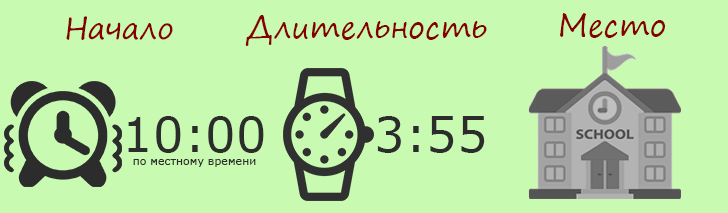 